Третье совещаниеОнлайновый формат, 16 мая – 13 июня 2021 года иЖенева, Швейцария, 14–29 марта 2022 годаПункт 3 повестки днярекомендация, принятая вспомогательным органом по осуществлению3/1.	Обзор результатов осуществления Конвенции и Стратегического плана в области сохранения и устойчивого использования биоразнообразия на 2011-2020 годыВспомогательный орган по осуществлению рекомендует Конференции Сторон на ее 15-м совещании принять решение в соответствии с приводимым ниже текстом :Конференция Сторон,[ссылаясь на решение X/2 о Стратегическом плане в области сохранения и устойчивого использования биоразнообразия на 2011-2020 годы и Айтинских целевых задачах в области биоразнообразия,][ссылаясь также на пункт 3 решения X/2, в котором она настоятельно призывала Стороны и другие правительства при поддержке межправительственных и других организаций в соответствующих случаях осуществлять Стратегический план в области сохранения и устойчивого использования биоразнообразия на 2011-2020 годы и, в частности, разработать национальные и региональные целевые задачи, используя Стратегический план и Айтинские целевые задачи как гибкую структуру, в соответствии с национальными приоритетами и возможностями и с учетом как глобальных целевых задач, так и положения дел и тенденций в области биологического разнообразия в стране и ресурсов, обеспечиваемых за счет стратегии мобилизации ресурсов, для внесения вклада в коллективные глобальные усилия по выполнению глобальных целевых задач,][ссылаясь далее на пункт 10 решения X/2, в котором она настоятельно призывала Стороны, в частности Стороны, являющиеся развитыми странами, и предлагала другим правительствам и международным финансовым учреждениям, банкам регионального развития и другим многосторонним финансовым учреждениям оказывать достаточную, предсказуемую и своевременную финансовую поддержку Сторонам, являющимся развивающимися странами, и в частности наименее развитыми странами, малыми островными развивающимися государствами и наиболее экологически уязвимыми странами, а также странам с переходной экономикой для создания возможностей полной реализации Стратегического плана в области сохранения и устойчивого использования биоразнообразия на 2011-2020 годы и вновь заявила, что степень эффективности выполнения Сторонами из числа развивающихся стран своих обязательств в рамках настоящей Конвенции будет зависеть от эффективности выполнения Сторонами, являющимися развитыми странами, своих обязательств в рамках настоящей Конвенции касательно финансовых ресурсов и передачи технологии,]ссылаясь на выводы пятого издания Глобальной перспективы в области биоразнообразия, второго издания Местных перспектив в области биоразнообразия и Доклада о глобальной оценке биоразнообразия и экосистемных услуг Межправительственной научно-политической платформы по биоразнообразию и экосистемным услугам о том, что, несмотря на определенный прогресс, ни одна из Айтинских целевых задач в области биоразнообразия не была полностью выполнена и что это подрывает реализацию Концепции в области биоразнообразия на период до 2050 года и других международных целей и задач,1.	приветствует представленный в этих документах обновленный анализ национальных стратегий и планов действий по сохранению биоразнообразия и национальных докладов, а также обзор прогресса в осуществлении Конвенции и Стратегического плана в области сохранения и устойчивого использования биоразнообразия на 2011-2020 годы;	2.	приветствует также усилия, предпринятые Сторонами для отражения Айтинских целевых задач в области биоразнообразия в их национальных стратегиях и планах действий по сохранению биоразнообразия, а также усилия по отражению в этих документах вопросов, касающихся коренных народов и местных общин, традиционных знаний, устойчивого использования биоразнообразия на основе обычая и гендерной проблематики;	3.	приветствует далее усилия Сторон по осуществлению их национальных стратегий и планов действий по сохранению биоразнообразия после принятия Стратегического плана в области сохранения и устойчивого использования биоразнообразия на 2011-2020 годы и их усилия по лучшему отражению вопросов, касающихся коренных народов и местных общин, их традиционных знаний и устойчивого использования биоразнообразия на основе обычая, а также гендерной проблематики, в процессе осуществления Конвенции на национальном уровне;	4.	приветствует усилия Сторон по обеспечению более широкого участия коренных народов и местных общин и заинтересованных сторон в разработке и осуществлении национальных стратегий и планов действий по сохранению биоразнообразия и усилия этих групп по осуществлению Стратегического плана в области сохранения и устойчивого использования биоразнообразия на 2011-2020 годы;	[5.	с глубокой обеспокоенностью отмечает, [что отсутствие и недостаточность необходимых средств является сохраняющимся препятствием для осуществления Конвенции и Стратегического плана в Сторонах из числа развивающихся стран, что подчеркивает необходимость укрепления международного сотрудничества, и] что национальные целевые задачи, поставленные Сторонами в их национальных стратегиях и планах действий по сохранению биоразнообразия, [в целом не соизмеримы с целевым уровнем, установленным в Айтинских целевых задачах в области биоразнообразия] [не соизмеримы с коллективными глобальными усилиями, необходимыми для реализации Айтинских целевых задач в области биоразнообразия] и что, несмотря на обнадеживающий прогресс в выполнении Айтинских целевых задач в области биоразнообразия, общий прогресс достаточно ограничен;]	[5 alt	с глубокой обеспокоенностью отмечает, что Стратегический план в области сохранения и устойчивого использования биоразнообразия на 2011-2020 годы и Айтинские целевые задачи в области биоразнообразия не были реализованы на глобальном уровне, несмотря на активные усилия и прогресс в некоторых областях;]6.	также с глубокой обеспокоенностью отмечает, что План действий по обеспечению гендерного равенства на 2015-2020 годы не был полностью осуществлен и что, несмотря на повышение степени осведомленности и понимания в отношении проблематики биоразнообразия и гендерных вопросов, гендерные аспекты не нашли достаточного отражения в процессе осуществления Конвенции или во многих национальных стратегиях и планах действий по сохранению биоразнообразия;	7.	далее с глубокой обеспокоенностью отмечает, что, несмотря на обнадеживающий прогресс, вопросы, касающиеся всемерного и эффективного участия коренных народов и местных общин, традиционных знаний и устойчивого использования биоразнообразия на основе обычая, не нашли достаточного отражения в процессе осуществления Конвенции или во многих национальных стратегиях и планах действий по сохранению биоразнообразия;	[8.	принимает к сведению выводы по итогам обзора результатов осуществления Конвенции и Стратегического плана в области сохранения и устойчивого использования биоразнообразия на 2011-2020 годы, [представленные в приложении к настоящему решению] [представленные в записке Исполнительного секретаря], и [обязуется учитывать эти выводы] [рассмотрит эти выводы] в надлежащих случаях с целью повышения эффективности осуществления Конвенции и глобальной рамочной программы в области биоразнообразия на период после 2020 года;]	9.	призывает Стороны при разработке, обновлении или пересмотре своих национальных стратегий и планов действий по сохранению биоразнообразия в соответствующих случаях учитывать выводы по итогам обзора результатов осуществления Конвенции и Стратегического плана в области сохранения и устойчивого использования биоразнообразия на 2011-2020 годы, а также информацию, содержащуюся в пятом издании Глобальной перспективы в области биоразнообразия, втором издании Местных перспектив в области биоразнообразия и обзоре осуществления Плана действий по обеспечению гендерного равенства на 2015-2020 годы и в соответствии с национальными приоритетами и обстоятельствами;	10.	призывает Стороны и предлагает другим правительствам и организациям поддерживать национальные диалоги с коренными народами и местными общинами, а также соответствующими заинтересованными сторонами, включая женщин и молодежь, по вопросам осуществления глобальной рамочной программы в области биоразнообразия на период после 2020 года;	11.	поручает Исполнительному секретарю при условии наличия ресурсов и при участии Сторон организовать международные диалоги с коренными народами и местными общинами, а также соответствующими заинтересованными сторонами, включая женщин и молодежь, относительно результатов осуществления глобальной рамочной программы в области биоразнообразия на период после 2020 года и плана действий по обеспечению гендерного равенства на период после 2020 года.[ПриложениеВЫВОДЫ ПО ИТОГАМ ОБЗОРА РЕЗУЛЬТАТОВ ОСУЩЕСТВЛЕНИЯ КОНВЕНЦИИ И СТРАТЕГИЧЕСКОГО ПЛАНА В ОБЛАСТИ СОХРАНЕНИЯ И УСТОЙЧИВОГО ИСПОЛЬЗОВАНИЯ БИОРАЗНООБРАЗИЯ НА 2011-2020 ГОДЫВ течение периода осуществления Стратегического плана в области сохранения и устойчивого использования биоразнообразия на 2011-2020 годы был сделан ряд выводов в отношении национальных стратегий и планов действий по сохранению биоразнообразия (НСПДСБ), национальных докладов, создания потенциала, мобилизации ресурсов, обзора осуществления и осуществления Конвенции в целом. Эти выводы [следует принять во внимание при разработке глобальной рамочной программы в области биоразнообразия на период после 2020 года и связанных с ней процессов и механизмов. Эти выводы] включают следующие элементы:необходимость сосредоточения внимания и мер на процессе осуществления;необходимость укрепления НСПДСБ и связанных с ними процессов планирования, в том числе путем принятия их в качестве общегосударственных политических инструментов [на различных уровнях];необходимость обеспечения соизмеримости [и интегрирования] целевых задач, обязательств или целевых установок, поставленных Сторонами на национальном уровне, с глобальными рамочными структурами;необходимость сокращения задержек во времени при планировании и их учет при осуществлении во избежание задержки мер по осуществлению;необходимость более эффективных, [результативных], всеобъемлющих и имеющих практическую ценность обзоров осуществления;необходимость оказания устойчивой и целенаправленной поддержки Сторонам и принятия более согласованных усилий для содействия осуществлению [и его увязки] с использованием сетей поддержки на региональном и субрегиональном уровнях;более широкое использование имеющихся руководящих материалов и ресурсов и адаптация их к конкретным национальным условиям;необходимость активизации усилий по устранению прямых и косвенных факторов утраты биоразнообразия на более комплексной и целостной основе, в том числе путем реализации пакетов мер, включающих правовые или политические рамки, социально-экономические стимулы, привлечение общественности и заинтересованных сторон, мониторинг и обеспечение соблюдения, и избежания решения соответствующих вопросов изолированно друг от друга;необходимость расширения политической и общей поддержки осуществления для обеспечения информирования всех уровней правительства и заинтересованных сторон о многочисленных ценностях биоразнообразия [, включая ценности наличия,] и соответствующих экосистемных услуг;необходимость партнерских связей на всех уровнях для осуществления широкомасштабных действий, формирования приверженности, необходимой для обеспечения учета проблематики биоразнообразия в масштабе всех секторов правительства, общества и экономики, и создания условий для взаимодействия в процессе национального осуществления различных многосторонних природоохранных соглашений;необходимость более широкой поддержки научно-технического сотрудничества между Сторонами и создания потенциала;значительное совокупное увеличение общего объема финансирования, связанного с биоразнообразием.]__________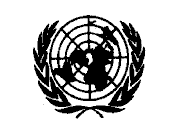 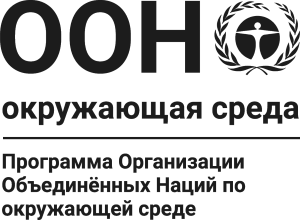 CBDCBDCBD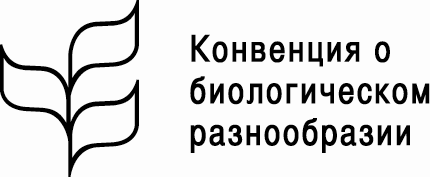 Distr.       GENERAL28 March 2022RUSSIAN
ORIGINAL: ENGLISH